                                                                                                                                                                                                                                                                                                                                                                                                                                                                                                                                                                                                                                                                                                                                                                                                                                                                                                                                                                                                                                                                                                                                                                                                                                                                                                                                                                                                                                                                                                                                                                                                                                                                                                                                                 АДМИНИСТРАЦИЯ НОВОПЕТРОВСКОГО СЕЛЬСКОГО ПОСЕЛЕНИЯ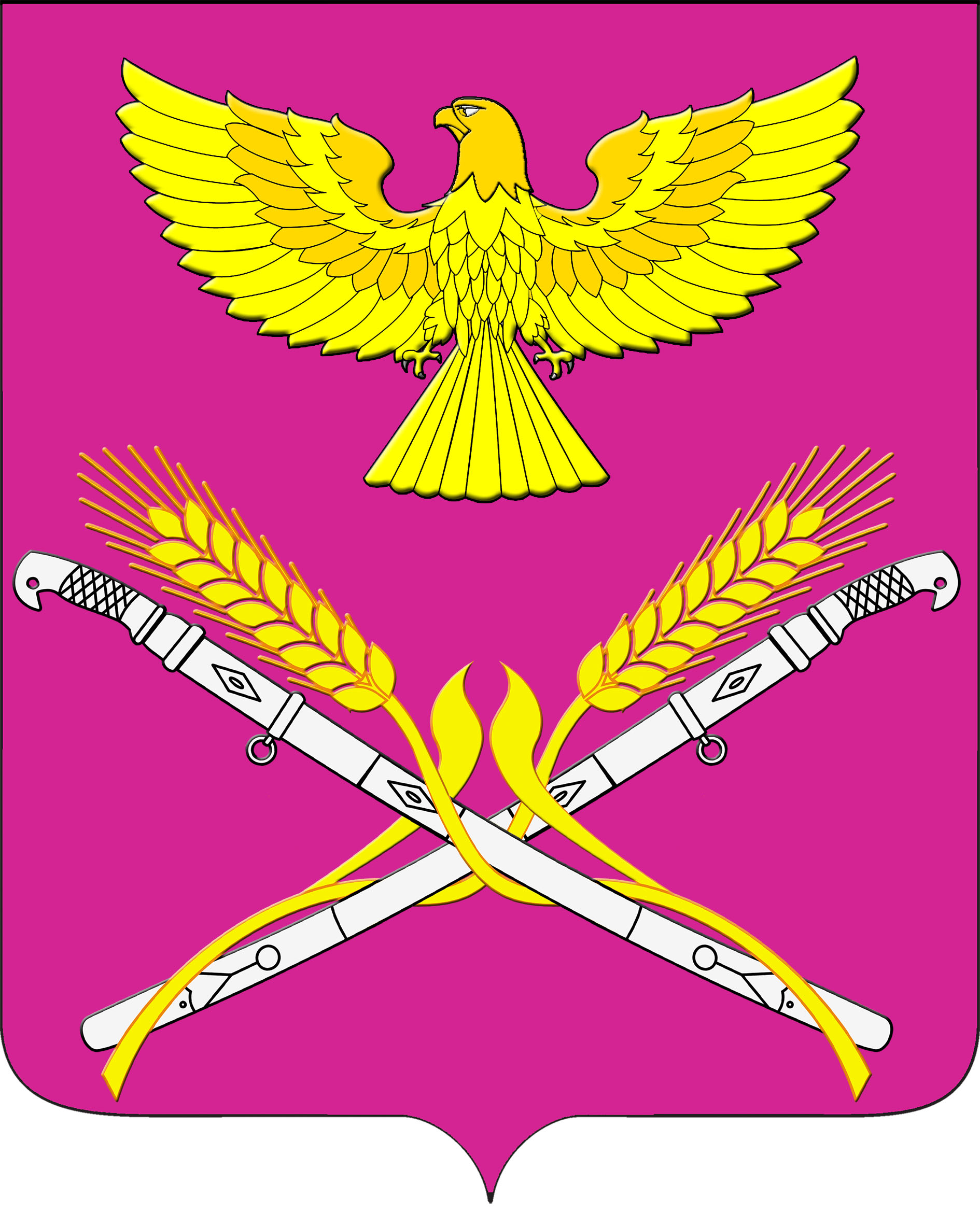 ПАВЛОВСКОГО РАЙОНА РАСПОРЯЖЕНИЕ    от 20.12.2017                                                                                  №  95 -рстаница НовопетровскаяОб утверждении плана дополнительных мероприятий по  обеспечению пожарной безопасности в период проведения новогодних и рождественских праздников на территории Новопетровского сельского поселения Павловского районаВо исполнение Федерального закона № 131-ФЗ от 6.10.2003 года «Об общих принципах организации местного самоуправления в Российской     Федерации», статьи 14 пункта 9, в соответствии с пунктом 8 статьи 8 Устава Новопетровского сельского поселения Павловского района:	1. Утвердить план дополнительных мероприятий по  обеспечению пожарной безопасности в осенне-зимний период  на территории Новопетровского сельского поселения  Павловского района на период новогодних и рождественских праздничных мероприятий (приложение № 1).	2. Утвердить прилагаемый состав межведомственной рабочей группы по проверке соблюдения мер пожарной безопасности в период проведения новогодних и праздничных мероприятий (приложение № 2).	3. Контроль за исполнением настоящего распоряжения оставляю за собой.	4. Настоящее распоряжение вступает в силу со дня его подписания.Глава Новопетровского сельскогопоселения Павловского района                                                      Е.А.БессоновПРИЛОЖЕНИЕ № 1к распоряжению администрацииНовопетровского сельского поселенияПавловского районаот 20.12.2017 № 95 -рПЛАНдополнительных мероприятий по  обеспечению пожарной безопасности в период новогоднихГлава Новопетровского сельскогопоселения Павловского района                                                                                                                              Е.А.БессоновПРИЛОЖЕНИЕ № 2к распоряжению администрацииНовопетровского сельского поселенияПавловского районаот 20.12.2017 № 95 -рСОСТАВрабочей группы проверке соблюдения мер пожарной безопасности в период проведения новогодних и праздничных мероприятийГлава Новопетровского сельскогопоселения Павловского района                                               Е.А.Бессонов№№п/пСодержание  мероприятийСроки исполнения Ответственные за исполнение Ответственные за исполнениеКорректировка списков одиноко проживающих престарелых жителей, многодетных семей, лиц злоупотребляющих алкоголем, наркозависимых, с психическими расстройствами и других неблагополучных семей постоянноспециалист  1 категорииадминистрацииСовместно с представителями ООО «Павловская райгаз» составление и (или) корректировка списков домовладений с отключенной за неуплату подачей газа, а также не газифицированных домовладений на территории поселения постоянноспециалист  1 категории администрации, ООО «Павловская райгаз" (по согласованию)Проведение обхода индивидуального жилого сектора с целью проверки соблюдения общей пожарной безопасности жилого сектора села и противопожарных правил эксплуатации электрических и нагревательных приборов. постоянно в течении отопительного сезонаруководитель группы (по согласованию)Проведение информационно-разъяснительной работы среди населения  по профилактике пожаров в индивидуальном секторе:- проведение  уличных и общих сельских собраний с вопросами по профилактике пожаров в индивидуальном секторе;- изготовление и распространение Памяток по противопожарной безопасности среди населения;- распространение в средствах массовой информации объявлений, инструкций и другой информации по профилактике пожаров в жилом секторе; - проведение индивидуальных инструктажей среди населения поселенияпостоянно  Администрация  Новопетровского сельского поселенияОказание содействия работникам противопожарной службы при выполнении работ связанных с обеспечением противопожарной безопасности на территории муниципального образования.постоянноАдминистрация  Новопетровского сельского поселения Проведение корректировки паспортов пожарной безопасности, определить силы и средства, необходимые для проведения профилактических мероприятий, обеспечение первичных мер пожарной безопасности, определить сроки и порядок их привлечения.постоянноРуководители подведомственных учрежденийПроверка состояния противопожарных гидрантов на территории поселенияпостоянноМУП ЖКХ «Новопетровское»Уточнить порядок оповещения населения и экстренной эвакуации населения при угрозе распространения пожаров, привлечения населения к локализации пожаров. До 20 декабря Специалист 1 категории администрацииБессоновЕвгений АлексеевичЧернышоваСветлана СергеевнаЗемлянаяТатьяна НиколаевнаБармакова Галина ВладимировнаЖук Наталья ВикторовнаЛиунцайЮрий Геннадьевич- глава Новопетровского сельского поселения, руководитель группы;- специалист 1 категории администрации Новопетровского сельского поселения;- директор МУП ЖКХ«Новопетровское» (по согласованию);- директор МБУ ДК «МО Новопетровское СП»- директор МБУ Библиотека МО Новопетровское СП- участковый уполномоченный полиции (по согласованию).